Поселковая администрация сельского поселения «Поселок Детчино»Малоярославецкого  районаКалужской  областиПОСТАНОВЛЕНИЕ«09»  января  2023 г.	               №  1Об утверждении перечня информации о деятельности поселковой администрации и подведомственных организациях муниципального образования сельское поселение «Поселок Детчино», размещаемой на официальном сайте        В соответствии со статьями 13, 14 Федерального закона от 09.02.2009 № 8-ФЗ (в ред. Федеральных законов от 11.07.2011 № 200-ФЗ; от 21.12.2013 № 366-ФЗ; от 28.12.2013 № 396-ФЗ; от 04.11.2014 № 331-ФЗ; от 01.12.2014 № 419-ФЗ; от 28.11.2015 № 357-ФЗ; от 09.03.2016 № 66-ФЗ; от 28.12.2017 № 423-ФЗ; от 08.12.2020 № 429-ФЗ; от 30.04.2021 № 117-ФЗ; от 14.07.2022 № 270-ФЗ) «Об обеспечении доступа к информации о деятельности государственных органов и органов местного самоуправления", поселковая администрация сельского поселения «Поселок Детчино»П О С Т А Н О В Л Я Е Т:Утвердить перечень информации о деятельности поселковой администрации и подведомственных организациях муниципального образования сельского поселения «Поселок Детчино», размещаемой на официальном сайте, согласно приложению № 1.Настоящее постановление подлежит официальному опубликованию в Малоярославецкой районной газете "Маяк" и размещению на официальном сайте поселковой администрации сельского поселения «Поселок Детчино».Настоящее постановление вступает в силу со дня его официального опубликования.Постановление поселковой администрации сельского поселения «Поселок Детчино» от 15.09.2017 № 265А «Об утверждении перечня информации о деятельности органов местного самоуправления сельского поселения «Поселок Детчино», размещаемой в сети «Интернет»» считать утратившим силу.Глава поселковой администрациисельского поселения «Поселок Детчино»                                                       С.Н.Куприков                                                                                                                                                                                                                        Приложение № 1к постановлению поселковой администрации сельского поселения «Поселок Детчино»                                                                                         № _____ от «____» __________ 2023 г.Перечень информации о деятельности поселковой администрации и подведомственных организациях муниципального образования сельского поселения «Поселок Детчино», размещаемой на официальном сайте№п/пИнформацияИнформацияПериодичность размещения и обновленияОтветственный за предоставление информации1Общая информация о поселковой администрации СП «Поселок Детчино»Общая информация о поселковой администрации СП «Поселок Детчино»Общая информация о поселковой администрации СП «Поселок Детчино»Общая информация о поселковой администрации СП «Поселок Детчино»1.1Наименование и структура администрации, почтовый адрес, адрес электронной почты, номера телефонов справочных службНаименование и структура администрации, почтовый адрес, адрес электронной почты, номера телефонов справочных службВ течение 5 рабочих дней со дня изменения сведенийСотрудник, ответственный за ведение официального сайта1.2Сведения о полномочиях администрации, задачах и функциях, а также перечень законов и иных нормативных правовых актов, определяющих эти полномочия, задачи и функцииСведения о полномочиях администрации, задачах и функциях, а также перечень законов и иных нормативных правовых актов, определяющих эти полномочия, задачи и функцииВ течение 5 рабочих со дня изменения сведенийСотрудник, ответственный за ведение официального сайта1.3Перечень подведомственных организаций, сведения об их задачах и функциях, а также почтовые адреса, адреса электронной почты (при наличии), номера телефонов справочных служб подведомственных организаций, информация об официальных сайтах и официальных страницах подведомственных организаций (при наличии) с электронными адресами официальных сайтов и указателями данных страниц в сети "Интернет"Перечень подведомственных организаций, сведения об их задачах и функциях, а также почтовые адреса, адреса электронной почты (при наличии), номера телефонов справочных служб подведомственных организаций, информация об официальных сайтах и официальных страницах подведомственных организаций (при наличии) с электронными адресами официальных сайтов и указателями данных страниц в сети "Интернет"В течение 5 рабочих дней со дня изменения сведенийСотрудник, ответственный за ведение официального сайта;руководители подведомственных организаций1.4Сведения о Главе администрации, его заместителях, руководителях подведомственных организаций (фамилии, имена, отчества, а также при их согласии иные сведения о них)Сведения о Главе администрации, его заместителях, руководителях подведомственных организаций (фамилии, имена, отчества, а также при их согласии иные сведения о них)В течение 5 рабочих дней со дня изменения сведенийСотрудник, ответственный за ведение официального сайта; руководители подведомственных организаций1.5Перечни информационных систем, банков данных, реестров, регистров, находящихся в ведении администрации, подведомственных организацийПеречни информационных систем, банков данных, реестров, регистров, находящихся в ведении администрации, подведомственных организацийВ течение 7 рабочих дней со дня изменения сведенийСотрудник, ответственный за ведение официального сайта; руководители подведомственных организаций1.6Сведения о средствах массовой информации, учрежденных органом местного самоуправления (при наличии)Сведения о средствах массовой информации, учрежденных органом местного самоуправления (при наличии)В течение 5 рабочих дней со дня изменения сведенийСотрудник, ответственный за ведение официального сайта1.7Информация об официальных страницах администрации, подведомственных организаций с указателями данных страниц в сети "Интернет"Информация об официальных страницах администрации, подведомственных организаций с указателями данных страниц в сети "Интернет"В течение 5 рабочих дней со дня изменения сведенийСотрудник, ответственный за ведение официального сайта1.8Информация о проводимых органом местного самоуправления опросах и иных мероприятиях, связанных с выявлением мнения граждан (физических лиц), материалы по вопросам, которые выносятся органом местного самоуправления на публичное слушание и (или) общественное обсуждение, результаты публичных слушаний или общественных обсуждений, а также информацию о способах направления гражданами (физическими лицами) своих предложений в электронной форме, информация о проводимых органом местного самоуправления публичных слушаниях и общественных обсуждениях с использованием Единого порталаИнформация о проводимых органом местного самоуправления опросах и иных мероприятиях, связанных с выявлением мнения граждан (физических лиц), материалы по вопросам, которые выносятся органом местного самоуправления на публичное слушание и (или) общественное обсуждение, результаты публичных слушаний или общественных обсуждений, а также информацию о способах направления гражданами (физическими лицами) своих предложений в электронной форме, информация о проводимых органом местного самоуправления публичных слушаниях и общественных обсуждениях с использованием Единого порталаРешение о проведении – в течение 5 рабочих дней с момента принятия, результаты проведения – в течение 10 рабочих дней с даты проведения Сотрудник, ответственный за ведение официального сайта2Информация о нормотворческой деятельности поселковой администрации СП «Поселок Детчино»Информация о нормотворческой деятельности поселковой администрации СП «Поселок Детчино»Информация о нормотворческой деятельности поселковой администрации СП «Поселок Детчино»Информация о нормотворческой деятельности поселковой администрации СП «Поселок Детчино»2.1Муниципальные правовые акты, изданные органами местного самоуправления(постановления, распоряжения, решения и др.), включая сведения о внесении в них изменений, признании их утратившими силу, признании их судом недействующимиВ течение 7 рабочих со дня издания, внесения изменений, признания утратившими силу или недействующимиВ течение 7 рабочих со дня издания, внесения изменений, признания утратившими силу или недействующимиСотрудник, ответственный за ведение официального сайта2.2Информация о закупках товаров, работ, услуг для обеспечения муниципальных нужд в соответствии с законодательством Российской Федерации о контрактной системе в сфере закупок товаров, работ, услуг для обеспечения государственных и муниципальных нужд (ссылка на официальный сайт Российской Федерации для размещения информации о размещении заказов www.zakupki.gov.ru)В соответствии с требованиями Федерального закона от 05.04.2013 № 44-ФЗ «О контрактной системе в сфере закупок товаров, работ, услуг для обеспечения государственных и муниципальных нужд»В соответствии с требованиями Федерального закона от 05.04.2013 № 44-ФЗ «О контрактной системе в сфере закупок товаров, работ, услуг для обеспечения государственных и муниципальных нужд»Сотрудник, ответственный за ведение официального сайта2.3Административные регламенты, стандарты муниципальных услугВ течение 7 рабочих дней со дня изменения сведенийВ течение 7 рабочих дней со дня изменения сведенийСотрудник, ответственный за ведение официального сайта2.4Установленные формы обращений, заявлений и иных документов, принимаемых администрацией к рассмотрению в соответствии с законами и иными нормативными правовыми актами, муниципальными правовыми актамиВ течение 7 рабочих дней со дня изменения сведенийВ течение 7 рабочих дней со дня изменения сведенийСотрудник, ответственный за ведение официального сайта2.5Порядок обжалования муниципальных правовых актов и иных решений, принятых администрацией В течение 7 рабочих дней со дня изменения сведенийВ течение 7 рабочих дней со дня изменения сведенийСотрудник, ответственный за ведение официального сайта3Информация об участии администрации в целевых и иных программах, международном сотрудничестве, а также о мероприятиях, проводимых администрацией, в том числе сведения об официальных визитах и о рабочих поездках руководителей и официальных делегаций администрацииВ течение 7 рабочих дней со дня изменения сведенийВ течение 7 рабочих дней со дня изменения сведенийСотрудник, ответственный за ведение официального сайта4Информация о состоянии защиты населения и территории от чрезвычайных ситуаций и принятых мерах по обеспечению их безопасности, о прогнозируемых и возникших чрезвычайных ситуациях, о приемах и способах защиты населения от них, а также иная информация, подлежащая доведению администрацией до сведения граждан и организаций в соответствии с федеральными законами, законами Калужской областиВ течение суток со дня  изменения сведений –оперативная информация;В течение 5 рабочих дней – текущая информацияВ течение суток со дня  изменения сведений –оперативная информация;В течение 5 рабочих дней – текущая информацияСотрудник, ответственный за ведение официального сайта5Информация о результатах проверок, проведенных администрацией, подведомственными организациями в пределах их полномочий, а также о результатах проверок, проведенных в администрации, подведомственных организациях (при наличии)В течение 7 рабочих дней со дня  проведения проверкиВ течение 7 рабочих дней со дня  проведения проверкиСотрудник, ответственный за ведение официального сайта6Тексты и (или) видеозаписи официальных выступлений и заявлений главы администрации и заместителейВ течение 5 рабочих дней со дня  официального выступления, заявленияВ течение 5 рабочих дней со дня  официального выступления, заявленияСотрудник, ответственный за ведение официального сайта7Статистическая информация о деятельности поселковой администрации СП «Поселок Детчино»Статистическая информация о деятельности поселковой администрации СП «Поселок Детчино»Статистическая информация о деятельности поселковой администрации СП «Поселок Детчино»Статистическая информация о деятельности поселковой администрации СП «Поселок Детчино»7.1Статистические данные и показатели, характеризующие состояние и динамику развития экономической, социальной и иных сфер жизнедеятельности, регулирование которых отнесено к полномочиям администрации ЕжегодноЕжегодноСотрудник, ответственный за ведение официального сайта7.2Сведения об использовании администрацией бюджетных средствЕжеквартальноЕжеквартальноСотрудник, ответственный за ведение официального сайта7.3Сведения о предоставленных организациям и индивидуальным предпринимателям льготах, отсрочках, рассрочках, о списании задолженности по платежам в местный бюджетВ течение 7 рабочих дней со дня  изменения сведенийВ течение 7 рабочих дней со дня  изменения сведенийСотрудник, ответственный за ведение официального сайта8Информация о кадровом обеспечении Информация о кадровом обеспечении Информация о кадровом обеспечении Информация о кадровом обеспечении 8.1Порядок поступления граждан на муниципальную службуВ течение 5 рабочих дней со дня  изменения сведенийВ течение 5 рабочих дней со дня  изменения сведенийСотрудник, ответственный за ведение официального сайта8.2Сведения о вакантных должностях муниципальной службы, имеющихся в администрации В течение 5 рабочих дней со дня  изменения сведенийВ течение 5 рабочих дней со дня  изменения сведенийСотрудник, ответственный за ведение официального сайта8.3Квалификационные требования к кандидатам на замещение вакантных должностей муниципальной службыВ течение 5 рабочих дней со дня  изменения сведенийВ течение 5 рабочих дней со дня  изменения сведенийСотрудник, ответственный за ведение официального сайта8.4Номера телефонов, по которым можно получить информацию по вопросу замещения вакантных должностей в администрации В течение 5 рабочих дней со дня  изменения сведенийВ течение 5 рабочих дней со дня  изменения сведенийСотрудник, ответственный за ведение официального сайта9.Информация о работе поселковой администрации СП «Поселок Детчино»Информация о работе поселковой администрации СП «Поселок Детчино»Информация о работе поселковой администрации СП «Поселок Детчино»Информация о работе поселковой администрации СП «Поселок Детчино»9.1Порядок и время приема должностными лицами администрации граждан (физических лиц), в том числе представителей организаций (юридических лиц), общественных объединений, государственных органов, органов местного самоуправления, порядок рассмотрения их обращений с указанием актов, регулирующих эту деятельностьВ течение 3 рабочих дней со дня  изменения сведенийВ течение 3 рабочих дней со дня  изменения сведенийСотрудник, ответственный за ведение официального сайта9.2Фамилия, имя и отчество должностного лица, к полномочиям которого отнесены организация приема лиц, указанных в подпункте 9.1 настоящего перечня, обеспечение рассмотрения их обращений, а также номер телефона, по которому можно получить информацию справочного характераВ течение 3 рабочих дней со дня изменения сведенийВ течение 3 рабочих дней со дня изменения сведенийСотрудник, ответственный за ведение официального сайта9.3Обзоры обращений лиц, указанных в подпункте 9.1 настоящего перечня, а также обобщенная информация о результатах рассмотрения этих обращений и принятых мерахЕжегодноЕжегодноСотрудник, ответственный за ведение официального сайта1010.1Сведения о доходах, об имуществе и обязательствах имущественного характера (часть 6 статьи 8 Федерального закона от 25.12.2008 № 273-ФЗ «О противодействии коррупции»)В течение 14 рабочих дней со дня истечения срока, установленного для их подачиВ течение 14 рабочих дней со дня истечения срока, установленного для их подачиСотрудник, ответственный за ведение официального сайта10.2Сведения об источниках получения средств, за счет которых совершена сделка по приобретению земельного участка, другого объекта недвижимости, транспортного средства, ценных бумаг, акций (долей участия, паев в уставных (складочных) капиталах организаций), если сумма сделки превышает общий доход лица, замещающего должность муниципальной службы, муниципальную должность и его супруги (супруга) за три последних года, предшествующих отчетному периоду (часть 4 статьи 8 Федерального закона от 03.12.2012 № 230-ФЗ «О контроле за соответствием расходов лиц, замещающих государственные должности, и иных лиц их доходам»)В течение 14 рабочих дней со дня истечения срока, установленного для их подачиВ течение 14 рабочих дней со дня истечения срока, установленного для их подачиСотрудник, ответственный за ведение официального сайта10.3Информация о рассчитываемой за календарный год среднемесячной заработной плате руководителей, их заместителей и главных бухгалтеров муниципальных учреждений, муниципальных унитарных предприятийВ течение 20 рабочих дней со дня истечения срока, установленного для их подачиВ течение 20 рабочих дней со дня истечения срока, установленного для их подачиСотрудник, ответственный за ведение официального сайта1111.1Прогнозный план приватизации муниципального имущества, в том числе с вносимыми изменениямиВ течение 5 рабочих дней со дня утверждения, либо внесения измененийВ течение 5 рабочих дней со дня утверждения, либо внесения измененийСотрудник, ответственный за ведение официального сайта11.2Решение об условиях приватизации муниципального имуществаВ течение 10 дней со дня принятия решения (часть 2 статьи 15 Федерального закона от 21.12.2001 № 178- ФЗ «О приватизации государственного и муниципального имущества»)В течение 10 дней со дня принятия решения (часть 2 статьи 15 Федерального закона от 21.12.2001 № 178- ФЗ «О приватизации государственного и муниципального имущества»)Сотрудник, ответственный за ведение официального сайта11.3Информационные сообщения о продаже муниципального имуществаЗа 30 дней до проведения продажи муниципального имущества (часть 2 статьи 15 Федерального закона от 21.12.2001 № 178- ФЗ «О приватизации государственного и муниципального имущества»)За 30 дней до проведения продажи муниципального имущества (часть 2 статьи 15 Федерального закона от 21.12.2001 № 178- ФЗ «О приватизации государственного и муниципального имущества»)Сотрудник, ответственный за ведение официального сайта11.4Информация о результатах сделок приватизации муниципального имущества, определенная частью 11 статьи 15 Федерального закона от 21.12.2001 № 178-ФЗ «О приватизации государственного и муниципального имущества»В течение 10 дней со дня совершения сделок (часть 10 статьи 15 Федерального закона от 21.12.2001 № 178- ФЗ «О приватизации государственного и муниципального имущества»)В течение 10 дней со дня совершения сделок (часть 10 статьи 15 Федерального закона от 21.12.2001 № 178- ФЗ «О приватизации государственного и муниципального имущества»)Сотрудник, ответственный за ведение официального сайта11.5Перечень муниципального имущества, свободного от прав третьих лиц (за исключением имущественных прав субъектов малого и среднего предпринимательства) (часть 4 статьи 18 Федерального закона от 24.07.2007 № 209-ФЗ «О развитии малого и среднего предпринимательства в Российской Федерации»)В течение срока, установленного муниципальным нормативным правовым актом (часть 4.1 статьи 18 Федерального закона от 24.07.2007 № 209- ФЗ «О развитии малого и среднего предпринимательства в Российской Федерации»)В течение срока, установленного муниципальным нормативным правовым актом (часть 4.1 статьи 18 Федерального закона от 24.07.2007 № 209- ФЗ «О развитии малого и среднего предпринимательства в Российской Федерации»)Сотрудник, ответственный за ведение официального сайта12Иная информация о деятельности поселковой администрации муниципального образования сельского поселения «Поселок Детчино», подлежащая к размещению на официальных сайтах в соответствии с законодательством Российской Федерации и Калужской областиВ сроки, установленные нормативными правовыми актамиВ сроки, установленные нормативными правовыми актамиСотрудник, ответственный за ведение официального сайта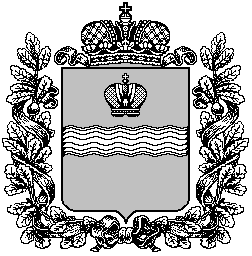 